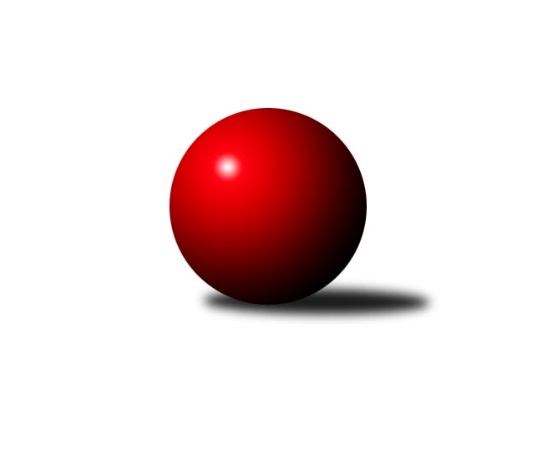 Č.17Ročník 2018/2019	3.3.2019Nejlepšího výkonu v tomto kole: 1624 dosáhlo družstvo: Kuželky Aš FKrajská soutěž 2.třídy KV 2018/2019Výsledky 17. kolaSouhrnný přehled výsledků:Kuželky Aš E	- SKK K.Vary D	12:0	1611:1525		3.3.Loko Cheb E	- Kuželky Aš G	2:10	1478:1542		3.3.Kuželky Ji.Hazlov C	- Kuželky Aš F	4:8	1498:1624		3.3.Tabulka družstev:	1.	Kuželky Aš E	17	14	0	3	159 : 45 	 	 1563	28	2.	SKK K.Vary D	17	12	0	5	126 : 78 	 	 1546	24	3.	Kuželky Aš F	17	11	0	6	116 : 88 	 	 1570	22	4.	Loko Cheb E	17	8	0	9	98 : 106 	 	 1519	16	5.	Kuželky Aš G	17	4	0	13	54 : 150 	 	 1425	8	6.	Kuželky Ji.Hazlov C	17	2	0	15	59 : 145 	 	 1441	4Podrobné výsledky kola:	 Kuželky Aš E	1611	12:0	1525	SKK K.Vary D	Petra Bránická	 	 196 	 227 		423 	 2:0 	 387 	 	195 	 192		Jiří Mitáček st.	Ivona Mašková	 	 197 	 183 		380 	 2:0 	 378 	 	208 	 170		Irena Balcarová	Ota Maršát ml.	 	 228 	 194 		422 	 2:0 	 396 	 	200 	 196		Josef Vančo	Vladimír Veselý ml.	 	 204 	 182 		386 	 2:0 	 364 	 	171 	 193		Miroslav Tokarozhodčí: Ivona MaškováNejlepší výkon utkání: 423 - Petra Bránická	 Loko Cheb E	1478	2:10	1542	Kuželky Aš G	Michal Hric	 	 196 	 194 		390 	 2:0 	 354 	 	185 	 169		Libor Grüner	Michal Hric	 	 199 	 200 		399 	 0:2 	 435 	 	229 	 206		Jiří Bláha	Hana Hiřmanová	 	 168 	 137 		305 	 0:2 	 360 	 	183 	 177		Ivana Grünerová	Josef Jančula	 	 175 	 209 		384 	 0:2 	 393 	 	201 	 192		Františka Pokornározhodčí: Marie KovářováNejlepší výkon utkání: 435 - Jiří Bláha	 Kuželky Ji.Hazlov C	1498	4:8	1624	Kuželky Aš F	Vlasta Peková	 	 167 	 193 		360 	 0:2 	 416 	 	227 	 189		František Mazák nejml.	Jan Bartoš	 	 182 	 205 		387 	 2:0 	 376 	 	197 	 179		František Mazák st. *1	Dagmar Šafaříková	 	 194 	 161 		355 	 0:2 	 441 	 	226 	 215		František Mazák ml.	Miloš Peka	 	 196 	 200 		396 	 2:0 	 391 	 	193 	 198		Anna Mistríkovározhodčí: Miroslava Utikalovástřídání: *1 od 61. hodu Radek DuhaiNejlepší výkon utkání: 441 - František Mazák ml.Pořadí jednotlivců:	jméno hráče	družstvo	celkem	plné	dorážka	chyby	poměr kuž.	Maximum	1.	Jiří Bláha 	Kuželky Aš G	417.90	286.0	131.9	7.5	4/4	(453)	2.	Pavel Pazdera 	SKK K.Vary D	416.44	294.4	122.1	6.3	3/4	(435)	3.	František Mazák  ml.	Kuželky Aš F	415.50	291.9	123.6	8.3	4/4	(475)	4.	Daniel Hussar 	Loko Cheb E	412.00	296.7	115.3	11.5	3/4	(416)	5.	Vladimír Veselý  ml.	Kuželky Aš E	411.26	284.1	127.2	9.6	4/4	(449)	6.	Adolf Klepáček 	Loko Cheb E	410.63	285.5	125.1	7.3	4/4	(440)	7.	František Mazák  nejml.	Kuželky Aš F	407.17	288.2	119.0	9.4	3/4	(440)	8.	Ota Maršát  ml.	Kuželky Aš E	403.07	285.9	117.1	10.5	4/4	(440)	9.	František Mazák  st.	Kuželky Aš F	401.93	292.4	109.5	12.5	4/4	(455)	10.	Vladimír Míšanek 	Kuželky Aš F	398.13	281.3	116.8	9.7	4/4	(440)	11.	Petra Bránická 	Kuželky Aš E	394.13	275.2	118.9	10.0	4/4	(444)	12.	Anna Mistríková 	Kuželky Aš F	390.15	278.2	112.0	10.5	4/4	(432)	13.	Jiří Mitáček  st.	SKK K.Vary D	388.72	277.8	111.0	11.2	4/4	(447)	14.	Ivona Mašková 	Kuželky Aš E	387.39	275.4	112.0	10.1	4/4	(429)	15.	Irena Balcarová 	SKK K.Vary D	386.44	277.0	109.4	10.9	3/4	(417)	16.	Jan Bartoš 	Kuželky Ji.Hazlov C	383.09	282.9	100.2	13.1	4/4	(410)	17.	Miroslava Utikalová 	Kuželky Ji.Hazlov C	381.83	275.5	106.3	11.3	4/4	(400)	18.	Vladimír Čermák 	SKK K.Vary D	380.10	273.0	107.1	13.8	3/4	(404)	19.	Yvona Mašková 	Loko Cheb E	379.33	275.1	104.3	13.0	3/4	(397)	20.	Josef Vančo 	SKK K.Vary D	379.12	267.5	111.6	12.0	3/4	(425)	21.	Miroslav Toka 	SKK K.Vary D	370.70	269.3	101.4	12.9	4/4	(422)	22.	Michal Hric 	Loko Cheb E	365.42	268.4	97.0	13.8	4/4	(404)	23.	Anna Davídková 	Kuželky Aš E	360.84	258.7	102.2	13.6	4/4	(426)	24.	Petra Svobodová 	Loko Cheb E	360.33	264.5	95.9	14.3	3/4	(409)	25.	Františka Pokorná 	Kuželky Aš G	358.95	266.3	92.7	16.9	4/4	(393)	26.	Josef Jančula 	Loko Cheb E	356.83	250.1	106.8	13.9	3/4	(384)	27.	Ivan Rambousek 	Loko Cheb E	355.80	254.6	101.2	15.7	3/4	(424)	28.	Radovan Duhal 	Kuželky Aš F	351.75	258.3	93.5	14.6	3/4	(394)	29.	Ivana Grünerová 	Kuželky Aš G	347.10	260.9	86.2	18.1	3/4	(379)	30.	Dagmar Šafaříková 	Kuželky Ji.Hazlov C	345.28	265.7	79.6	17.6	3/4	(380)	31.	Vlasta Peková 	Kuželky Ji.Hazlov C	340.26	251.7	88.6	18.7	4/4	(371)	32.	Miloš Peka 	Kuželky Ji.Hazlov C	338.72	248.6	90.2	16.0	4/4	(396)	33.	Jan Doskočil 	Kuželky Aš G	327.34	243.3	84.1	18.8	4/4	(372)	34.	Libor Grüner 	Kuželky Aš G	314.29	229.2	85.1	20.9	4/4	(370)		Michal Hric 	Loko Cheb E	416.80	289.9	126.9	7.3	2/4	(460)		Pavel Benčík 	Kuželky Ji.Hazlov C	404.08	285.2	118.9	7.8	2/4	(445)		Ladislav Urban 	SKK K.Vary D	396.83	300.5	96.3	13.3	2/4	(425)		Lukáš Procházka 	SKK K.Vary D	385.00	273.0	112.0	11.0	1/4	(385)		Karel Utikal 	Kuželky Ji.Hazlov C	366.50	267.0	99.5	10.5	2/4	(380)		Marie Kovářová 	Kuželky Aš G	347.00	242.0	105.0	15.0	1/4	(347)		Hana Hiřmanová 	Loko Cheb E	321.67	252.7	69.0	25.0	1/4	(338)Sportovně technické informace:Starty náhradníků:registrační číslo	jméno a příjmení 	datum startu 	družstvo	číslo startu25655	Jiří Bláha	03.03.2019	Kuželky Aš G	7x
Hráči dopsaní na soupisku:registrační číslo	jméno a příjmení 	datum startu 	družstvo	Program dalšího kola:18. kolo9.3.2019	so	9:00	SKK K.Vary D - Kuželky Ji.Hazlov C	9.3.2019	so	9:00	Kuželky Aš G - Kuželky Aš E	9.3.2019	so	15:00	Kuželky Aš F - Loko Cheb E	Nejlepší šestka kola - absolutněNejlepší šestka kola - absolutněNejlepší šestka kola - absolutněNejlepší šestka kola - absolutněNejlepší šestka kola - dle průměru kuželenNejlepší šestka kola - dle průměru kuželenNejlepší šestka kola - dle průměru kuželenNejlepší šestka kola - dle průměru kuželenNejlepší šestka kola - dle průměru kuželenPočetJménoNázev týmuVýkonPočetJménoNázev týmuPrůměr (%)Výkon12xFrantišek Mazák ml.Kuželky Aš F44112xFrantišek Mazák ml.Kuželky Aš F121.274414xJiří BláhaKuželky Aš G4353xFrantišek Mazák nejml.Kuželky Aš F114.44162xPetra BránickáKuželky Aš E4234xPetra BránickáKuželky Aš E112.884238xOta Maršát ml.Kuželky Aš E4229xOta Maršát ml.Kuželky Aš E112.624224xFrantišek Mazák nejml.Kuželky Aš F4164xJiří BláhaKuželky Aš G112.024357xMichal HricL.Cheb E3991xMiloš PekaKuž.Ji.Hazlov C108.9396